ESCOLA CRESCER E SABER EDUCAÇÃO INFANTIL E ENSINO FUNDAMENTAL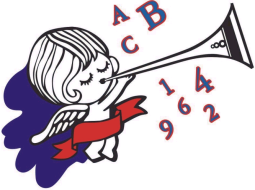 LISTA DE MATERIAL ESCOLAR – 3º ANO – 2024MATERIAL VARIADO01 caderno pequeno de Brochura, capa dura (96 folhas) para Língua Portuguesa.01 caderno pequeno Quadriculado, capa dura com margem e 7 mm x 7 mm quadrados pequenos (96 folhas) para Matemática.04 cadernos pequenos de Brochura, capa dura (48 folhas) para Ciências, História, Geografia e Inglês.Obs.: Os cadernos devem ser entregues encapados com plástico amarelo e etiquetados com o nome da criança.Favor não enviar cadernos universitários.05 lápis preto nº 0202 borrachas brancas com capa01 apontador com depósito01 caixa de lápis de cor 01 caixa de canetinhas hidrográficas02 caixas de massa de modelar com 12 cores01 caixa de tinta guache com 6 cores 01 pincel nº 08 (cerda chata)01 penal de zíper (trazer vazio e identificado)01 tesoura escolar sem ponta01 régua de plástico 30 cm (não dobrável)01 tubo de cola líquida branca 90g04 colas bastão 40g03 bastões de cola quente fina01 rolo de fita crepe01 rolo de durex largo01 protetor plástico para crachá01 rolo pequeno de durex colorido01 pasta preta com 20 plásticos (tamanho ofício)20 sacos plásticos tamanho ofício03 metros de TNT01 metro de CONTACT transparentePAPÉIS500 folhas de papel sulfite branco A4100 folhas de papel sulfite reciclado A450 folhas de papel sulfite A4 180 g50 folhas de papel pautado tipo fichário (produção textual)02 folhas de EVA bege claro e 02 marrons03 folhas de papel carmim azul 02 rolos de papel crepom azul01 bloco criativo01 folha de cartolina brancaLembramos que não serão aceitos materiais no 1º dia de aula, pois as professoras estarão recepcionando os alunos. MATERIAL PEDAGÓGICO01 dicionário de Língua Portuguesa (revisado conforme Novo Acordo Ortográfico)01 dicionário de Inglês02 gibis (observar o conteúdo e faixa etária)01 cx de Material Dourado individual de madeira (62 peças)04 livros de Literatura (um por bimestre – a ser adquirido na Escola) USO COMUM08 caixas de lenço de papel06 pacotes de guardanapo de papel200 copos plásticos descartáveis para água (400 copos caso seja do período integral)ATENÇÃOOs materiais didáticos serão entregues para os alunos, a cada início de bimestre;Os uniformes serão adquiridos na secretaria da escola e deverão ser identificados com o nome da criança. Sugestão: www.inkids.com.br (etiquetas laváveis); A escola não se responsabilizará por uniformes, pertences e materiais sem identificação.MATERIAL PARA ALUNOS DO PERÍODO INTEGRAL01 caixa de tinta guache com 6 cores01 tubo de cola líquida branca 90g01 caixa de massa de modelar02 metros de TNT BRANCO.Obs.: Para as oficinas do período integral a lista seguirá no 1º dia de aula.